２０１４年１１月２０日国際ロータリー第２７９０地区各ロータリークラブ　会長・幹事　様ガバナー　　宇佐見　透　　　　地区大会委員長　　田岡　　清地区大会実行委員長　　始平堂玄昌地区大会開催のご案内拝啓　時下ますますご清祥のこととお慶び申し上げます。２０１４-１５年度 国際ロータリー第２７９０地区 地区大会を下記の通り開催いたしますのでご案内申し上げます。皆様のご参加を、心よりお待ちしております。 　　　　　　　　　　　　　　敬具記【開催日及び場所】場　所　　第１日目・第２日目両日　アパホテル＆リゾート東京ベイ幕張ホール・大会本会議１日目　　２０１５年２月２１日（土）　登録開始　１２：３０　　開会点鐘１３：００　　　　　　　　　　　　　　ＲＩ会長代理晩餐会　　１７：４０～２０：００登録料　　１３，０００円（会員ご家族共）・大会本会議２日目　　２０１５年２月２２日（日）　登録開始８：３０　　　　開会点鐘　９：３０ 大会登録料	　第２７９０地区会員及び事務局員　　無料　　　　　　　　　　　　　     　　　　 御家族	　３,０００円【ご登録上の注意事項】ＷＥＢによる申込み期間：　２０１４年１１月２１日（金）～１２月２６日（金）＊登録申込、下記個人表彰者の推薦は上記期間中にＷＥＢで登録をお願い致します。尚、パストガバナー、ガバナーエレクト、ガバナーノミニー、ガバナー補佐、地区委員会委員長、地区会計長、ホストエリアコーディネーター補佐の皆様には、別途ご案内致しますのでＷＥＢ登録していただく必要はございません。表彰者の推薦１．２０１４年１０月末日現在３０年以上１００％出席ロータリアン３０年・３５年・４０年・４５年１００％出席者、４５年以上１００％出席者は毎年２．長寿ロータリアン２０１４年１０月末日現在　満８５歳以上のロータリアン＊２月２１日（土）のご出席対象者はクラブ会長・幹事とさせて戴きます。＊宿泊ご希望の皆様には、別記ご案内のホテルリストにより各自で宿泊予約のお手配を願います。＊大会２日目、利用される交通機関を入力してください。なお、駐車場台数には限りがあります。会場内駐車場が満杯の場合は近隣の駐車場（有料￥６００程度）をご利用頂くことになりますので、なるべく公共交通機関でのご来場をお願い致します。クラブでバスをチャーターされる場合は、必ず登録フォームによりご登録下さい。＊ご家族様の参加は２月２２日(日)のみとさせていただきます。なお、ご家族様にはエクスカーションを企画しています。別記ご案内をご参照のうえＷＥＢにてお申込み下さい。＊大会２日目の登録につきましては、昼食及び懇親会の料理の手配の都合上、確実にご来場される方の登録をお願い致します。なお、ＷＥＢ登録締め切り後、ご出席を希望される方がおられる場合には、ガバナー事務所にご連絡ください。＊晩餐会登録料及びご家族の大会登録料の振込先は以下の通りです。　　　　　　　　　　　　　千葉銀行　千葉駅前支店（０２６）普通（３７０９７８５）　　　　　　　　　　　　　ＲＩＤ２７９０　２０１４－１５ガバナー　　　　　　　　　　　　　　代表　宇佐見　透（ウサミ　トオル）・エクスカーションのご案内　　ホテル　フランクス総料理長、唐澤秀明氏による、「お料理を楽しむ会」。料理のワンポイント講座をお楽しみ下さい。・宿泊について近隣ホテルのご案内　　昨今の状況により、ご宿泊をご希望の場合、各自でＷＥＢでご登録頂いた方が、価格的に安価にご予約が可能です。下記に近隣ホテルのリストを掲載致しますので、ご参照のうえ、ご宿泊をご希望さされる場合は、なるべく早期にご予約頂きますようお願い致します。RID 2790 2014-15 GOVERNOR TORU  USAMI2014-15 RID2790 GOVERNOR OFFICE3-1-1-302 TSUBAKIMORI,CHUOKU,CHIBA-CITY, CHIBA, JAPAN  260-0042Tel. 043-284-2790     Fax. 043-256-0008E-mail:14-15gov@rid2790.jp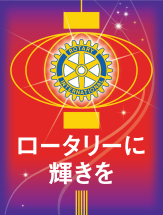 RID2790  2014-15　ガバナー: 宇佐見　透ガバナー事務所〒260-0042千葉県千葉市中央区椿森3-1-1-302Tel. 043-284-2790   Fax. 043-256-0008E-mail: 14-15gov@rid2790.jpホテル名住　所電　話アパホテル＆リゾート≪東京ベイ幕張≫千葉市美浜区ひび野２－３０４３－２９６－１１１１ホテル　ザ・マンハッタン千葉市美浜区ひび野２－１０－１０４３－２７５－１１１１ホテルニューオータニ幕張千葉市美浜区ひび野２－１２０－３０４３－２９７－７７７７ホテル　フランクス千葉市美浜区ひび野２－１０－２０４３－２９６－２１１１ホテルグリーンタワー幕張千葉市美浜区ひび野２－１０－３０４３－２９６－１１２２